Караваевский вестникИнформационный бюллетеньучредители: Совет депутатов  и администрация Караваевскогосельского поселенияКостромского муниципального района Костромской областиСодержание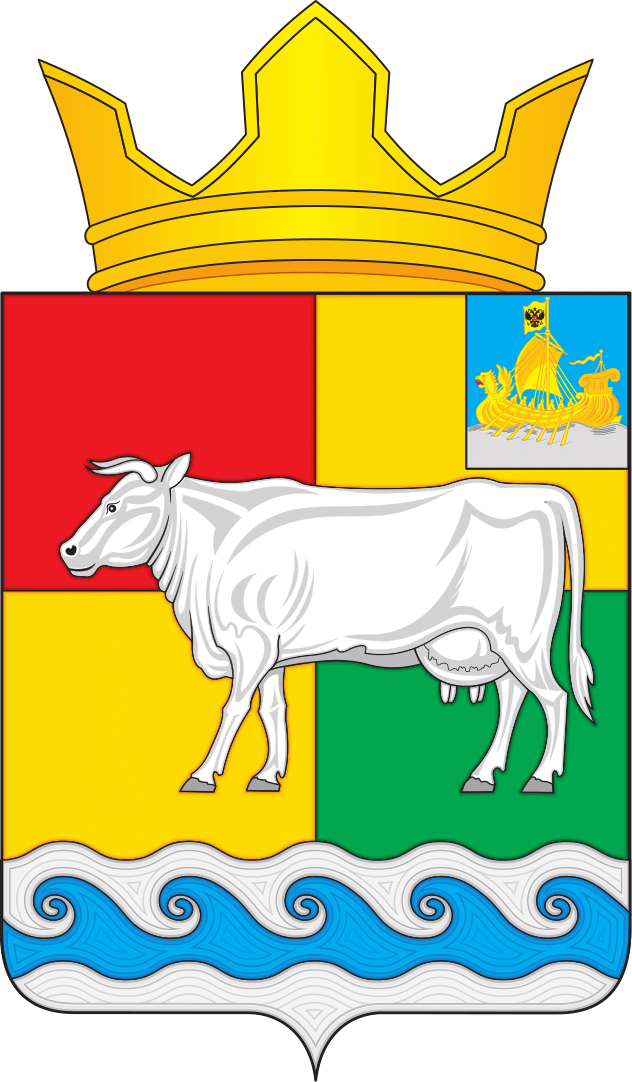 АДМИНИСТРАЦИЯ КАРАВАЕВСКОГО СЕЛЬСКОГО ПОСЕЛЕНИЯКОСТРОМСКОГО МУНИЦИПАЛЬНОГО РАЙОНАКОСТРОМСКОЙ ОБЛАСТИП О С Т А Н О В Л Е Н И Еот «03» декабря 2020 года № 131                                        п. КараваевоОб утверждении Программы профилактики нарушений обязательных требований законодательства, осуществляемой администрацией Караваевского сельского поселения Костромского муниципального района Костромской области в рамках проведения муниципального жилищного контроля в Караваевском сельском поселении на 2021 годВ соответствии с Федеральным законом от 26.12.2008 № 294-ФЗ «О защите прав юридических лиц и индивидуальных предпринимателей при осуществлении государственного контроля (надзора) и муниципального контроля», постановлением правительства Российской Федерации  от 26.12.2018г. №1680 "Об утверждении общих требований к организации и осуществлению органами государственного контроля (надзора), органами муниципального контроля мероприятий по профилактике нарушений обязательных требований, требований, установленных муниципальными правовыми актам",администрация ПОСТАНОВЛЯЕТ:1. Утвердить Программу профилактики нарушений обязательных требований законодательства, осуществляемую администрацией Караваевского сельского поселения Костромского муниципального района Костромской области в рамках проведения муниципального жилищного контроля в Караваевском сельском поселении на 2021 год согласно приложению. 2. Настоящее постановление вступает в силу со дня подписания и подлежит официальному опубликованию в информационном бюллетене «Караваевской вестник» и размещению на официальном сайте администрации Караваевского сельского поселения Костромского муниципального района Костромской области в информационно-телекоммуникационной сети Интернет.Врио главы Караваевского сельского поселения                                           А.А. Серенков
Приложение
Утверждена
постановлением
администрации Караваевскогосельского поселения
от 03.12.2020 г. № 131Программа профилактики нарушений обязательных требований законодательства, осуществляемая администрацией Караваевского сельского поселения Костромского муниципального района Костромской области в рамках проведения муниципального жилищного контроля в Караваевском сельском поселении на 2021 год
      1. Настоящая  программа  профилактики  нарушений  обязательных требований   при  организации  и  осуществлении   муниципального жилищного контроля   на  2021 год  (далее - Программа)   разработана в целях  организации  проведения  профилактики   нарушений   требований, установленных  федеральными  законами  и  иными нормативными правовыми   актами Российской Федерации,  в  целях   предупреждения возможного  нарушения  подконтрольными   субъектами   обязательных требований   в   рамках   жилищного    законодательства   и   снижения  рисков  причинения  ущерба  муниципальному жилищному фонду.1.1 Настоящая программа разработана в соответствии с Жилищным кодексом Российской Федерации, Федеральным законом от 06.10.2003  № 131-ФЗ «Об общих принципах организации местного самоуправления в Российской Федерации», Федеральным законом от 26.12.2008 № 294-ФЗ «О защите прав юридических лиц и индивидуальных предпринимателей при осуществлении государственного контроля (надзора) и муниципального контроля», постановлением Правительства Российской Федерации от 26.12.2018 № 1680 «Об утверждении общих требований к организации и осуществлению органами государственного контроля (надзора), органами муниципального контроля мероприятий по профилактике нарушений обязательных требований, требований, установленных муниципальными правовыми актами», постановлением Правительства Российской Федерации от 21 января 2006 г. № 25 «Об утверждении правил пользования жилыми помещениями».
      2. Профилактика нарушений обязательных требований проводится в рамках осуществления муниципального жилищного контроля.
      3. Целью Программы является предупреждение нарушений подконтрольными субъектами обязательных требований законодательства, включая устранение причин, факторов и условий, способствующих возможному нарушению обязательных требований.                            
      4.Задачами Программы являются:             
   - укрепление   системы профилактики нарушений обязательных требований путем активизации профилактической деятельности;
   - выявление причин, факторов и условий, способствующих нарушениям обязательных требований;                                                              
   - повышение правосознания и правовой культуры руководителей юридических лиц и индивидуальных предпринимателей, граждан при использовании муниципального жилищного фонда.
      5. Программа разработана на 2021 год.
      6. Субъектами профилактических мероприятий при осуществлении муниципального жилищного контроля являются юридические лица, индивидуальные предприниматели, граждане, занимающие муниципальные жилые помещения на территории Караваевского сельского поселения.
      7. В рамках профилактики предупреждения нарушений, установленных жилищным законодательством, администрацией Караваевского сельского поселения осуществляется прием представителей юридических лиц, индивидуальных предпринимателей и граждан, а также проводятся консультации и даются пояснения по вопросам соблюдения жилищного законодательства.План мероприятий по профилактике нарушений***АДМИНИСТРАЦИЯ  КАРАВАЕВСКОГО СЕЛЬСКОГО ПОСЕЛЕНИЯКОСТРОМСКОГО МУНИЦИПАЛЬНОГО РАЙОНА КОСТРОМСКОЙ ОБЛАСТИП О С Т А Н О В Л Е Н И Е  03 декабря  2020  года   № 132                                                           п. КараваевоОб утверждении Программы профилактикинарушений обязательных требований приосуществлении муниципального контроля «Контроль за использованием и охраной недр при добыче общераспространенныхполезных ископаемых, а также при строительствеподземных сооружений, не связанныхс добычей полезных ископаемых» на территории Караваевского сельского поселенияКостромского муниципального района Костромской области на 2021 г.В соответствии с федеральными законами от 06.10.2003 № 131-ФЗ «Об общих принципах организации местного самоуправления в Российской Федерации», от 26.12.2008 № 294-ФЗ «О защите прав юридических лиц и индивидуальных предпринимателей при осуществлении государственного контроля (надзора) и муниципального контроля», Закон Российской Федерации от 21.02.1992 N 2395-1 «О недрах», Федеральный закон от 10.01.2002 N 7-ФЗ «0б охране окружающей среды», Федеральный закон от 24.06.1998 N 89-ФЗ «0б отходах производства и потребления»,  Федеральный закон от 04.05.1999 N 96-ФЗ «Об охране атмосферного воздуха»,  Водный кодекс Российской Федерации от 03.06.2006 N 74-ФЗ,  постановление Правительства Российской Федерации от 11.02.2016 N 94 «0б утверждении Правил охраны подземных водных объектов», постановление Госгортехнадзора Российской Федерации от 06.06.2003 N 71 «0б утверждении  «Правил охраны недр», руководствуясь Уставом Караваевского сельского поселения Костромского муниципального района Костромской области, администрация ПОСТАНОВЛЯЕТ:1. Утвердить Программу профилактики нарушений обязательных требований при осуществлении муниципального контроля «Контроль за использованием и охраной недр при добыче общераспространенных полезных ископаемых, а также при строительстве подземных сооружений, не связанных с добычей полезных ископаемых» на территории  Караваевского сельского поселения Костромского муниципального района Костромской области на 2021 год  (согласно приложению).2. Настоящее постановление вступает в силу со дня подписания и подлежит официальному опубликованию в информационном бюллетене «Караваевской вестник» и размещению на официальном сайте администрации Караваевского сельского поселения Костромского муниципального района Костромской области в информационно-телекоммуникационной сети Интернет.Врио  главы Караваевского сельского поселения                                        А.А. СеренковПриложениеУтвержденапостановлением администрацииКараваевского сельского поселения от 03.12.2020 года № 132ПРОГРАММА  профилактики нарушений обязательных требований при осуществлении муниципального контроля «Контроль за использованием и охраной недр при добыче общераспространенных полезных ископаемых, а также при строительстве подземных сооружений, не связанных с добычей полезных ископаемых» на территории Караваевского сельского поселения Костромского муниципального района Костромской области на 2021 г.1. Общие положения 	1.1. Настоящая Программа профилактики нарушений обязательных требований, требований, установленных муниципальными правовыми актами, при осуществлении муниципального контроля «Контроль за использованием и охраной недр при добыче общераспространенных полезных ископаемых, а также при строительстве подземных сооружений, не связанных с добычей полезных ископаемых» на территории Караваевского сельского поселения Костромского муниципального района Костромской области на 2021 г. (далее - Программа) разработана в целях организации осуществления Администрацией Караваевского сельского поселения Костромского муниципального района Костромской области  мероприятий по профилактике нарушений требований, установленных федеральными законами и принимаемыми в соответствии с ними иными нормативными правовыми актами Российской Федерации, законами и иными нормативными правовыми актами Костромской области (далее обязательные требования), требований, установленных муниципальными правовыми актами, при осуществлении муниципального контроля «Контроль за использованием и охраной недр при добыче общераспространенных полезных ископаемых, а также при строительстве подземных сооружений, не связанных с добычей полезных ископаемых» на территории Караваевского сельского поселения Костромского муниципального района Костромской области на 2021 г.	1.2. Программа реализуется по следующему виду муниципального контроля: «Контроль за использованием и охраной недр при добыче общераспространенных полезных ископаемых, а также при строительстве подземных сооружений, не связанных с добычей полезных ископаемых» на территории Караваевского сельского поселения Костромского муниципального района Костромской области (далее - муниципальный контроль).	1.3. Уполномоченным органом по осуществлению муниципального контроля является Администрация Караваевского сельского поселения Костромского муниципального района Костромской области. 	1.4. Подконтрольными субъектами в рамках Программы являются юридические лица, индивидуальные предприниматели, осуществляющие хозяйственную и иную деятельность по использованию и охране недр при добыче общераспространенных полезных ископаемых, а также при строительстве подземных сооружений, не связанных с добычей полезных ископаемых, на территории Караваевского сельского поселения Костромского муниципального района Костромской области  (далее - недропользователи).	1.5. Обязательные требования, требования, установленные муниципальными правовыми актами, оценка соблюдения которых является предметом муниципального контроля:	- Федеральный закон от 06.10.2003 N 131-ФЗ «0б общих принципах организации местного самоуправления в Российской Федерации»;	- Федеральный закон от 26.12.2008 N 294-ФЗ «О защите прав юридических лиц и индивидуальных предпринимателей при осуществлении государственного контроля (надзора) и муниципального контроля»;	- Закон Российской Федерации от 21.02.1992 N 2395-1 «О недрах»;	- Федеральный закон от 10.01.2002 N 7-ФЗ «0б охране окружающей среды»;	- Федеральный закон от 24.06.1998 N 89-ФЗ «0б отходах производства и потребления»;	- Федеральный закон от 04.05.1999 N 96-ФЗ «Об охране атмосферного воздуха»;	- Водный кодекс Российской Федерации от 03.06.2006 N 74-ФЗ;	- постановление Правительства Российской Федерации от 11.02.2016 N 94 «0б утверждении Правил охраны подземных водных объектов»;	- постановление Госгортехнадзора Российской Федерации от 06.06.2003 N 71 «0б утверждении  «Правил охраны недр»;	- приказ Минприроды Российской Федерации от 25.06.2009 N 168 «0б утверждении Положения о порядке осуществления добычи подземных вод для собственных производственных и технологических нужд пользователями недр, осуществляющими разведку и добычу полезных ископаемых или по совмещенной лицензии геологическое изучение, разведку и добычу полезных ископаемых, в границах предоставленных им горных отводов и (или) геологических отводов на основании утвержденного технического проекта»;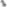 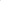 	- приказ Минэкономразвития России от 30.04.2009 N 141 «О реализации положений Федерального закона «О защите прав юридических лиц и индивидуальных предпринимателей при осуществлении государственного контроля (надзора) и муниципального контроля»;	- приказ Росстата от 21.12.2011 N 503 «0б утверждении статистического инструментария для организации Минэкономразвития России федерального статистического наблюдения за постановлением государственного контроля (надзора) и муниципального контроля»;	1.6. Анализ рисков реализации Программы.	Программа подлежит корректировке при необходимости внесения изменений в перечень мероприятий, связанных с осуществлением профилактических мер в отношении выявленных нарушений.	1.7. Анализ и оценка рисков причинения вреда охраняемым законом ценностям.	Несоблюдение подконтрольными субъектами обязательных требований, требований, установленных муниципальными правовыми актами при использовании и охране недр при добыче общераспространенных полезных ископаемых, а также при строительстве подземных сооружений, не связанных с добычей полезных ископаемых, а также самовольное пользование недрами, может повлечь за собой происшествия различной степени тяжести и последствия для подконтрольных субъектов.2. Цели и задачи Программы.	2.1. Целями проведения профилактических мероприятий являются: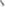 	- предупреждение нарушений юридическими лицами и индивидуальными предпринимателями обязательных требований, требований, установленных муниципальными правовыми актами; 	-  устранение причин, условий и факторов, способствующих нарушению обязательных требований, требований,	установленных	муниципальнымиправовыми	актами;	- предупреждение  самовольного	пользования недрами;	- создание мотивации у подконтрольных субъектов к добросовестному осуществлению хозяйственной и иной деятельности.	2.2. Проведение профилактических мероприятий позволит решить следующие задачи: повышение правосознания и правовой культуры недропользователей: увеличение числа подконтрольных субъектов, информированных о действующих обязательных требованиях, требованиях, установленных муниципальными правовыми актами, в области недропользования; выявление причин, факторов и условий, способствующих нарушениям подконтрольными субъектами обязательных требований, требований, установленных муниципальными правовыми актами; формирование у юридических лиц и индивидуальных предпринимателей единого понимания обязательных требований, требований, установленных муниципальными правовыми актами. План мероприятий по профилактике нарушений обязательных требований, требований, установленных муниципальными правовыми актами, при осуществлении муниципального контроля на 2021 год***АДМИНИСТРАЦИЯ  КАРАВАЕВСКОГО СЕЛЬСКОГО ПОСЕЛЕНИЯКОСТРОМСКОГО МУНИЦИПАЛЬНОГО РАЙОНА КОСТРОМСКОЙ ОБЛАСТИП О С Т А Н О В Л Е Н И Е   03.12.2020  года   №   133                                                                       п. КараваевоОб утверждении Программы профилактики нарушений юридическими лицами и индивидуальными предпринимателями обязательных требований законодательства на территории Караваевского  сельского поселения Костромского муниципального района Костромской области на 2021 год в области торговой деятельности В соответствии с федеральными законами от 06.10.2003 № 131-ФЗ «Об общих принципах организации местного самоуправления в Российской Федерации», от 26.12.2008 № 294-ФЗ «О защите прав юридических лиц и индивидуальных предпринимателей при осуществлении государственного контроля (надзора) и муниципального контроля», от 28.12.2009 № 381-ФЗ  «Об основах государственного регулирования торговой деятельности в Российской Федерации», руководствуясь Уставом Караваевского сельского поселения Костромского муниципального района Костромской области, администрация ПОСТАНОВЛЯЕТ:1. Утвердить Программу профилактики нарушений юридическими лицами и индивидуальными предпринимателями обязательных требований законодательства на территории Караваевского сельского поселения Костромского муниципального района Костромской области на 2021 год в области торговой деятельности, согласно приложению к настоящему постановлению. 2. Настоящее постановление вступает в силу со дня подписания и подлежит официальному опубликованию в информационном бюллетене «Караваевской вестник» и размещению на официальном сайте администрации Караваевского сельского поселения Костромского муниципального района Костромской области в информационно-телекоммуникационной сети Интернет.Врио  главы Караваевского сельского поселения                                     А.А. Серенков                          Приложение                                                                                                                  УТВЕРЖДЕНА                                                                                        постановлением  администрацииКараваевского сельского поселенияКостромского муниципального района Костромской области от 03.12.2020 г. № 133 Программа профилактики нарушений юридическими лицами и индивидуальными предпринимателями обязательных требований законодательства на территории Караваевского сельского поселения Костромского муниципального района Костромской области на 2021 год в области торговой деятельности1. Общие положения1.1. Настоящая Программа профилактики нарушений юридическими лицами и индивидуальными предпринимателями обязательных требований законодательства на территории Караваевского сельского поселения Костромского муниципального района Костромской области на 2021 год в области торговой деятельности (далее – Программа) разработана в соответствии со статьей 8.2 Федерального закона от 26.12.2008 № 294-ФЗ «О защите прав юридических лиц и индивидуальных предпринимателей при осуществлении государственного контроля (надзора) и муниципального контроля», Федерального закона от 28.12.2009 № 381-ФЗ  «Об основах государственного регулирования торговой деятельности в Российской Федерации» в целях проведения Администрацией Караваевского сельского поселения мероприятий по профилактике нарушений требований в области торговой деятельности, установленных муниципальными правовыми актами муниципального образования Караваевское сельское поселение (далее – требования в области торговой деятельности, обязательные требования).1.2. Вид муниципального контроля: муниципальный контроль в области торговой деятельности на территории муниципального образования Караваевское сельское поселение.Настоящая Программа профилактики предусматривает комплекс мероприятий по профилактике нарушений обязательных, требований, установленных муниципальными правовыми актами, при осуществлении муниципального контроля в области торговой деятельности на территории муниципального образования Караваевское сельское поселение.1.3. Виды подконтрольных субъектов.Подконтрольными субъектами органа муниципального контроля при осуществлении мероприятий по профилактике требований законодательства в области торговой деятельности, установленных муниципальными правовыми актами являются юридические лица и индивидуальные предприниматели. Повышению эффективности и результативности муниципального контроля в соответствующих сферах деятельности будет способствовать:Систематическое проведение бесед по вопросам осуществления муниципального контроля.Организация и проведение профилактической работы по недопущению нарушений действующего законодательства Российской Федерации и муниципальных правовых актов.Принятие мер, направленных на предупреждение, выявление и пресечение нарушений, предусмотренных действующим законодательством.1.4. Обязательные требования, требования, установленные муниципальными правовыми актами, оценка соблюдения которых является предметом муниципального контроля в области торговой деятельности на территории муниципального образования Караваевское сельское поселение.К требованиям законодательства в области торговой деятельности, установленным муниципальными правовыми актами, оценка соблюдения которых является предметом муниципального контроля, относятся недопущение подконтрольными субъектами нарушений требований законодательства в области торговой деятельности, установленных муниципальными правовыми актами по соблюдению схемы размещения нестационарных торговых объектов.2.  Цели и задачи Программы профилактики.2.1. Целями Программы являются:- повышение прозрачности и открытости деятельности администрации Караваевского сельского поселения при осуществлении муниципального контроля;- предупреждение нарушений юридическими лицами и индивидуальными предпринимателями (далее - субъекты контроля) требований в области торговой деятельности, включая устранение причин и условий, способствующих их нарушению; - разъяснение субъектам контроля установленных требований в области торговой деятельности. 2.2. Задачами Программы являются:- укрепление системы профилактики нарушений требований в области торговой деятельности путем активизации профилактической деятельности;- выявление причин, факторов и условий, способствующих нарушениям требований в области торговой деятельности;- проведение профилактических мероприятий на основе принципов их понятности, информационной открытости, вовлеченности и полноты охвата ими максимального количества субъектов контроля, а также обязательности, актуальности, периодичности профилактических мероприятий;- повышение правосознания и правовой культуры субъектов контроля.Настоящая Программа профилактики призвана обеспечить создание условий для снижения случаев нарушения  муниципального контроля в области торговой деятельности, повышения результативности и эффективности надзора в области торговой деятельности, формирования заинтересованности подконтрольных субъектов в соблюдении законодательства в подконтрольной сфере.3. Результаты реализации Программы3.1. Планируемыми результатами реализации Программы являются:	1) повышение эффективности проводимой администрацией Караваевского сельского поселения Костромского муниципального района Костромской области работы по предупреждению нарушений подконтрольным субъектом обязательных требований;	2) улучшение информационного обеспечения деятельности администрации Караваевского сельского поселения Костромского муниципального района Костромской области по предупреждению нарушений подконтрольным субъектом обязательных требований;	3) уменьшение общего числа нарушений подконтрольным субъектом обязательных требований.Срок реализации настоящей Программы – 2021 год.4. План мероприятий по профилактике нарушений обязательных требований, соблюдение которых оценивается при проведении муниципального контроля  на 2021 год.***АДМИНИСТРАЦИЯ  КАРАВАЕВСКОГО СЕЛЬСКОГО ПОСЕЛЕНИЯКОСТРОМСКОГО МУНИЦИПАЛЬНОГО РАЙОНА КОСТРОМСКОЙ ОБЛАСТИП О С Т А Н О В Л Е Н И Е 03.12. 2020  года   № 134                                                                       п. КараваевоОб утверждении Программы профилактикинарушений обязательных требований законодательства в сфере муниципальногодорожного контроля  за обеспечением сохранности автомобильных дорог местногозначения на территории Караваевскогосельского поселения на 2021 год.В соответствии с федеральными законами от 06.10.2003 № 131-ФЗ «Об общих принципах организации местного самоуправления в Российской Федерации», от 26.12.2008 № 294-ФЗ «О защите прав юридических лиц и индивидуальных предпринимателей при осуществлении государственного контроля (надзора) и муниципального контроля», руководствуясь Уставом Караваевского сельского поселения Костромского муниципального района Костромской области, администрация ПОСТАНОВЛЯЕТ:1. Утвердить Программу профилактики нарушений обязательных требований законодательства в сфере муниципального дорожного контроля за обеспечением сохранности автомобильных дорог местного значения на территории Караваевского сельского поселения на 2021 год (согласно приложению). 2. Настоящее постановление вступает в силу со дня подписания и подлежит официальному опубликованию в информационном бюллетене «Караваевской вестник» и размещению на официальном сайте администрации Караваевского сельского поселения Костромского муниципального района Костромской области в информационно-телекоммуникационной сети Интернет.Врио  главы Караваевского сельского поселения                                       А.А. Серенков                                                                                          Приложение                                                                                         Утверждена                                                                                   постановлением администрации                                                                             Караваевского сельского поселения                                                                      от 03.12.2020 года № 134ПРОГРАММАпрофилактики нарушений обязательных требований законодательства в сфере муниципального дорожного контроля   за обеспечением сохранности автомобильных дорог местного значения на территории Караваевского сельского поселения Костромского муниципального района Костромской области на 2021 год.1. Общие положения1.1. Программа профилактики нарушений обязательных требований законодательства в сфере муниципального дорожного контроля за обеспечением сохранности автомобильных дорог местного значения на территории Караваевского сельского поселения на 2021 год (далее – Программа), разработана в целях организации проведения профилактики нарушений требований, установленных законодательством Российской Федерации, муниципальными правовыми актами муниципального образования Караваевского сельское поселение Костромского муниципального района Костромской области (далее-обязательные требования), в целях предупреждения возможного нарушения подконтрольными субъектами обязательных требований законодательства и снижения рисков причинения ущерба муниципальному дорожному фонду.1.2. Программа разработана на основании следующих документов:	- Федерального закона от 06.10.2003 N 131-ФЗ «Об общих принципах организации местного самоуправления в Российской Федерации»;	- Федерального закона от 26.12.2008 N 294-ФЗ «О защите прав юридических и индивидуальных предпринимателей при осуществлении государственного контроля (надзора) и муниципального контроля». 2. Цели и задачи Программы2.1. Целями Программы являются:	1) предупреждение нарушений обязательных требований;	2) устранение причин, факторов и условий, способствующих нарушениям обязательных требований;	3) профилактика нарушений обязательных требований;	4) создание у подконтрольных субъектов мотивации к неукоснительному соблюдению обязательных требований;	5) снижение ущерба, причиненного в результате нарушений обязательных требований.2.2. Основными задачами Программы являются:	1) укрепление системы профилактики нарушений обязательных требований путем активизации профилактической деятельности;	2) выявление причин, факторов и условий, способствующих нарушениям обязательных требований;	3) повышение правосознания и правовой культуры подконтрольного субъекта при соблюдении обязательных требований;	4) формирование у всех участников контрольной деятельности единого понимания обязательных требований в сфере дорожной деятельности.3. Результаты реализации Программы3.1. Планируемыми результатами реализации Программы являются:	1) повышение эффективности проводимой администрацией Караваевского сельского поселения Костромского муниципального района Костромской области работы по предупреждению нарушений подконтрольным субъектом обязательных требований;	2) улучшение информационного обеспечения деятельности администрации Караваевского сельского поселения Костромского муниципального района Костромской области по предупреждению нарушений подконтрольным субъектом обязательных требований;	3) уменьшение общего числа нарушений подконтрольным субъектом обязательных требований.4. План мероприятий по профилактике нарушений обязательных требованийИнформационный бюллетень учрежден Советом депутатов и администрацией Караваевского сельского поселения.Тираж  2  экз.,   Адрес: Костромская область, Костромской  район, п. Караваево,  ул. Штеймана,  д.5Выходитс 27  сентября 2006 года№ 31, 07 декабря   2020  годаБюллетень  выходит по мере необходимостиПостановление администрации Караваевского сельского поселения Костромского муниципального района Костромской области от 03.12.2020 года № 131 «Об утверждении Программы профилактики нарушений обязательных требований законодательства, осуществляемой администрацией Караваевского сельского поселения Костромского муниципального района Костромской области в рамках проведения муниципального жилищного контроля в Караваевском сельском поселении на 2021 год»…………………………………………………………………………………………………….1Постановление администрации Караваевского сельского поселения Костромского муниципального района Костромской области от 03.12.2020 года №  132 «Об утверждении Программы профилактики нарушений обязательных требований при осуществлении муниципального контроля «Контроль за использованием и охраной недр при добыче общераспространенных полезных ископаемых, а также при строительстве подземных сооружений, не связанных с добычей полезных ископаемых» на территории Караваевского сельского поселения Костромского муниципального района Костромской области на 2021 год»…………………………………………………………………………………………6Постановление администрации Караваевского сельского поселения Костромского муниципального района Костромской области от 03.12.2020 года № 133 «Об утверждении Программы профилактики нарушений юридическими лицами и индивидуальными предпринимателями обязательных требований законодательства на территории Караваевского  сельского поселения Костромского муниципального района Костромской области на 2021 год в области торговой деятельности» …….11 Постановление администрации Караваевского сельского поселения Костромского муниципального района Костромской области от 03.12.2020 года № 134 «Об утверждении Программы профилактикинарушений обязательных требований законодательства в сфере муниципального дорожного контроля  за обеспечением сохранности автомобильных дорог местного значения на территории Караваевского сельского поселения на 2021 год»………………………………………………………16Постановление администрации Караваевского сельского поселения Костромского муниципального района Костромской области от 03.12.2020 года № 131 «Об утверждении Программы профилактики нарушений обязательных требований законодательства, осуществляемой администрацией Караваевского сельского поселения Костромского муниципального района Костромской области в рамках проведения муниципального жилищного контроля в Караваевском сельском поселении на 2021 год»…………………………………………………………………………………………………….1Постановление администрации Караваевского сельского поселения Костромского муниципального района Костромской области от 03.12.2020 года №  132 «Об утверждении Программы профилактики нарушений обязательных требований при осуществлении муниципального контроля «Контроль за использованием и охраной недр при добыче общераспространенных полезных ископаемых, а также при строительстве подземных сооружений, не связанных с добычей полезных ископаемых» на территории Караваевского сельского поселения Костромского муниципального района Костромской области на 2021 год»…………………………………………………………………………………………6Постановление администрации Караваевского сельского поселения Костромского муниципального района Костромской области от 03.12.2020 года № 133 «Об утверждении Программы профилактики нарушений юридическими лицами и индивидуальными предпринимателями обязательных требований законодательства на территории Караваевского  сельского поселения Костромского муниципального района Костромской области на 2021 год в области торговой деятельности» …….11 Постановление администрации Караваевского сельского поселения Костромского муниципального района Костромской области от 03.12.2020 года № 134 «Об утверждении Программы профилактикинарушений обязательных требований законодательства в сфере муниципального дорожного контроля  за обеспечением сохранности автомобильных дорог местного значения на территории Караваевского сельского поселения на 2021 год»………………………………………………………16Постановление администрации Караваевского сельского поселения Костромского муниципального района Костромской области от 03.12.2020 года № 131 «Об утверждении Программы профилактики нарушений обязательных требований законодательства, осуществляемой администрацией Караваевского сельского поселения Костромского муниципального района Костромской области в рамках проведения муниципального жилищного контроля в Караваевском сельском поселении на 2021 год»…………………………………………………………………………………………………….1Постановление администрации Караваевского сельского поселения Костромского муниципального района Костромской области от 03.12.2020 года №  132 «Об утверждении Программы профилактики нарушений обязательных требований при осуществлении муниципального контроля «Контроль за использованием и охраной недр при добыче общераспространенных полезных ископаемых, а также при строительстве подземных сооружений, не связанных с добычей полезных ископаемых» на территории Караваевского сельского поселения Костромского муниципального района Костромской области на 2021 год»…………………………………………………………………………………………6Постановление администрации Караваевского сельского поселения Костромского муниципального района Костромской области от 03.12.2020 года № 133 «Об утверждении Программы профилактики нарушений юридическими лицами и индивидуальными предпринимателями обязательных требований законодательства на территории Караваевского  сельского поселения Костромского муниципального района Костромской области на 2021 год в области торговой деятельности» …….11 Постановление администрации Караваевского сельского поселения Костромского муниципального района Костромской области от 03.12.2020 года № 134 «Об утверждении Программы профилактикинарушений обязательных требований законодательства в сфере муниципального дорожного контроля  за обеспечением сохранности автомобильных дорог местного значения на территории Караваевского сельского поселения на 2021 год»………………………………………………………16Постановление администрации Караваевского сельского поселения Костромского муниципального района Костромской области от 03.12.2020 года № 131 «Об утверждении Программы профилактики нарушений обязательных требований законодательства, осуществляемой администрацией Караваевского сельского поселения Костромского муниципального района Костромской области в рамках проведения муниципального жилищного контроля в Караваевском сельском поселении на 2021 год»…………………………………………………………………………………………………….1Постановление администрации Караваевского сельского поселения Костромского муниципального района Костромской области от 03.12.2020 года №  132 «Об утверждении Программы профилактики нарушений обязательных требований при осуществлении муниципального контроля «Контроль за использованием и охраной недр при добыче общераспространенных полезных ископаемых, а также при строительстве подземных сооружений, не связанных с добычей полезных ископаемых» на территории Караваевского сельского поселения Костромского муниципального района Костромской области на 2021 год»…………………………………………………………………………………………6Постановление администрации Караваевского сельского поселения Костромского муниципального района Костромской области от 03.12.2020 года № 133 «Об утверждении Программы профилактики нарушений юридическими лицами и индивидуальными предпринимателями обязательных требований законодательства на территории Караваевского  сельского поселения Костромского муниципального района Костромской области на 2021 год в области торговой деятельности» …….11 Постановление администрации Караваевского сельского поселения Костромского муниципального района Костромской области от 03.12.2020 года № 134 «Об утверждении Программы профилактикинарушений обязательных требований законодательства в сфере муниципального дорожного контроля  за обеспечением сохранности автомобильных дорог местного значения на территории Караваевского сельского поселения на 2021 год»………………………………………………………16Постановление администрации Караваевского сельского поселения Костромского муниципального района Костромской области от 03.12.2020 года № 131 «Об утверждении Программы профилактики нарушений обязательных требований законодательства, осуществляемой администрацией Караваевского сельского поселения Костромского муниципального района Костромской области в рамках проведения муниципального жилищного контроля в Караваевском сельском поселении на 2021 год»…………………………………………………………………………………………………….1Постановление администрации Караваевского сельского поселения Костромского муниципального района Костромской области от 03.12.2020 года №  132 «Об утверждении Программы профилактики нарушений обязательных требований при осуществлении муниципального контроля «Контроль за использованием и охраной недр при добыче общераспространенных полезных ископаемых, а также при строительстве подземных сооружений, не связанных с добычей полезных ископаемых» на территории Караваевского сельского поселения Костромского муниципального района Костромской области на 2021 год»…………………………………………………………………………………………6Постановление администрации Караваевского сельского поселения Костромского муниципального района Костромской области от 03.12.2020 года № 133 «Об утверждении Программы профилактики нарушений юридическими лицами и индивидуальными предпринимателями обязательных требований законодательства на территории Караваевского  сельского поселения Костромского муниципального района Костромской области на 2021 год в области торговой деятельности» …….11 Постановление администрации Караваевского сельского поселения Костромского муниципального района Костромской области от 03.12.2020 года № 134 «Об утверждении Программы профилактикинарушений обязательных требований законодательства в сфере муниципального дорожного контроля  за обеспечением сохранности автомобильных дорог местного значения на территории Караваевского сельского поселения на 2021 год»………………………………………………………16Nп/пNп/пНаименование мероприятияНаименование мероприятияСрок исполненияСрок исполненияОжидаемый результатОжидаемый результатОтветственныйОтветственный1.1.Размещение на официальном сайте Караваевского сельского поселения в сети Интернет перечня нормативных правовых актов или их отдельных частей, содержащих обязательные требования, оценка соблюдения которых является предметом муниципального жилищного контроля, а также текстов соответствующих нормативных правовых актовРазмещение на официальном сайте Караваевского сельского поселения в сети Интернет перечня нормативных правовых актов или их отдельных частей, содержащих обязательные требования, оценка соблюдения которых является предметом муниципального жилищного контроля, а также текстов соответствующих нормативных правовых актовОбновление перечня осуществляется по мере необходимостиОбновление перечня осуществляется по мере необходимостиУстранение причин, способствующих нарушениям  обязательных требований, повышение информированностиУстранение причин, способствующих нарушениям  обязательных требований, повышение информированностиДолжностное лицо, уполномоченное на осуществление муниципального жилищного контроляДолжностное лицо, уполномоченное на осуществление муниципального жилищного контроля2.2.Обобщение практики осуществления муниципального жилищного контроля и размещение на официальных сайтах в сети Интернет соответствующих обобщений, в том числе с указанием наиболее часто встречающихся случаев нарушений обязательных требований с рекомендациями в отношении мер, которые должны приниматься юридическими лицами, индивидуальными предпринимателями, гражданами в целях недопущения таких нарушенийОбобщение практики осуществления муниципального жилищного контроля и размещение на официальных сайтах в сети Интернет соответствующих обобщений, в том числе с указанием наиболее часто встречающихся случаев нарушений обязательных требований с рекомендациями в отношении мер, которые должны приниматься юридическими лицами, индивидуальными предпринимателями, гражданами в целях недопущения таких нарушенийIV квартал2021 годаIV квартал2021 годаУстранение причин, способствующих нарушениям  обязательных требований, повышение информированностиУстранение причин, способствующих нарушениям  обязательных требований, повышение информированностиДолжностное лицо, уполномоченное на осуществление муниципального жилищного контроляДолжностное лицо, уполномоченное на осуществление муниципального жилищного контроля3.3.Выдача предостережений о недопустимости нарушения обязательных требований в соответствии с частями 5 - 7 статьи 8.2 Федерального закона от 26.12.2008 N 294-ФЗ "О защите прав юридических лиц и индивидуальных предпринимателей при осуществлении государственного контроля (надзора) и муниципального контроля", если иной порядок не установлен Федеральным закономВыдача предостережений о недопустимости нарушения обязательных требований в соответствии с частями 5 - 7 статьи 8.2 Федерального закона от 26.12.2008 N 294-ФЗ "О защите прав юридических лиц и индивидуальных предпринимателей при осуществлении государственного контроля (надзора) и муниципального контроля", если иной порядок не установлен Федеральным закономВ течение года по мере возникновения предусмотренных законодательством основанийВ течение года по мере возникновения предусмотренных законодательством основанийПредотвращение нарушенийПредотвращение нарушенийДолжностное лицо, уполномоченное на осуществление муниципального жилищного контроляДолжностное лицо, уполномоченное на осуществление муниципального жилищного контроля4.4.Осуществление информирования юридических лиц, индивидуальных предпринимателей по вопросам соблюдения обязательных требований, требований, установленных муниципальными правовыми актами, в том числе посредством разработки и опубликования руководств по соблюдению обязательных требований, требований, установленных муниципальными правовыми актами, проведения семинаров и конференций, разъяснительной работы в средствах массовой информации и иными способамиОсуществление информирования юридических лиц, индивидуальных предпринимателей по вопросам соблюдения обязательных требований, требований, установленных муниципальными правовыми актами, в том числе посредством разработки и опубликования руководств по соблюдению обязательных требований, требований, установленных муниципальными правовыми актами, проведения семинаров и конференций, разъяснительной работы в средствах массовой информации и иными способамиВ течение года по мере возникновения предусмотренных законодательством основанийВ течение года по мере возникновения предусмотренных законодательством основанийУстранение причин, способствующих нарушениям  обязательных требований, повышение информированностиУстранение причин, способствующих нарушениям  обязательных требований, повышение информированностиДолжностное лицо, уполномоченное на осуществление муниципального жилищного контроляДолжностное лицо, уполномоченное на осуществление муниципального жилищного контроля5.5.В случае изменения обязательных требований, требований, установленных муниципальными правовыми актами, подготавливать и распространять комментарии о содержании новых нормативных правовых актов, устанавливающих обязательные требования, требования, установленные муниципальными правовыми актами, внесенных изменениях в действующие акты, сроках и порядке вступления их в действие, а также рекомендации о проведении необходимых организационных, технических мероприятий, направленных на внедрение и обеспечение соблюдения обязательных требований, требований, установленных муниципальными правовыми актамиВ случае изменения обязательных требований, требований, установленных муниципальными правовыми актами, подготавливать и распространять комментарии о содержании новых нормативных правовых актов, устанавливающих обязательные требования, требования, установленные муниципальными правовыми актами, внесенных изменениях в действующие акты, сроках и порядке вступления их в действие, а также рекомендации о проведении необходимых организационных, технических мероприятий, направленных на внедрение и обеспечение соблюдения обязательных требований, требований, установленных муниципальными правовыми актамиВ течение года по мере возникновения предусмотренных законодательством основанийВ течение года по мере возникновения предусмотренных законодательством основанийУстранение причин, способствующих нарушениям  обязательных требований, повышение информированностиУстранение причин, способствующих нарушениям  обязательных требований, повышение информированностиДолжностное лицо, уполномоченное на осуществление муниципального жилищного контроляДолжностное лицо, уполномоченное на осуществление муниципального жилищного контроля№Наименование мероприятияНаименование мероприятияНаименование мероприятияСрокреализации мероприятияСрокреализации мероприятияОтветственныйисполнительОтветственныйисполнительОжидаемые результаты проведения мероприятияОжидаемые результаты проведения мероприятия1.Размещение на официальном Интернет-сайте Администрации Караваевского сельского поселенияНормативных правовых актов или их отдельных частей, содержащих обязательные требования, требования, установленные муниципальными правовыми актами, оценка наблюдения которых является предметом муниципального контроля, а также текстов соответствующих нормативных правовых актовРазмещение на официальном Интернет-сайте Администрации Караваевского сельского поселенияНормативных правовых актов или их отдельных частей, содержащих обязательные требования, требования, установленные муниципальными правовыми актами, оценка наблюдения которых является предметом муниципального контроля, а также текстов соответствующих нормативных правовых актовРазмещение на официальном Интернет-сайте Администрации Караваевского сельского поселенияНормативных правовых актов или их отдельных частей, содержащих обязательные требования, требования, установленные муниципальными правовыми актами, оценка наблюдения которых является предметом муниципального контроля, а также текстов соответствующих нормативных правовых актовВ течение года(постоянно)В течение года(постоянно)Должностные лица, уполномоченные на осуществление муниципального контроляДолжностные лица, уполномоченные на осуществление муниципального контроляПовышение информированностиподконтрольных субъектов о действующих обязательных требованиях, требованиях, установленных муниципальными правовыми актамиПовышение информированностиподконтрольных субъектов о действующих обязательных требованиях, требованиях, установленных муниципальными правовыми актами2.2.Осуществление информирования юридических лиц, индивидуальных предпринимателей по вопросам соблюдения обязательных требований, требований, установленных муниципальными правовыми актами, в том числе посредством разработки и опубликования руководств (памяток) по соблюдению обязательных требований, требований, установленных муниципальными правовыми актами, проведения семинаров и конференций, разъяснительной работы в средствах массовой информации и иными способами.В случае изменения обязательных требований, требований, установленных муниципальными правовыми актами - подготовка и распространение комментариев о содержании новых нормативных правовых актов, устанавливающих обязательные требования, требования, установленные муниципальными правовыми актами, внесенных изменениях в действующие акты, сроках и порядке вступления их в действие, а также рекомендаций о проведении необходимых организационных, технических мероприятий, направленных на внедрение и обеспечение соблюдения обязательных требований, требований, установленных муниципальными правовыми актамиОсуществление информирования юридических лиц, индивидуальных предпринимателей по вопросам соблюдения обязательных требований, требований, установленных муниципальными правовыми актами, в том числе посредством разработки и опубликования руководств (памяток) по соблюдению обязательных требований, требований, установленных муниципальными правовыми актами, проведения семинаров и конференций, разъяснительной работы в средствах массовой информации и иными способами.В случае изменения обязательных требований, требований, установленных муниципальными правовыми актами - подготовка и распространение комментариев о содержании новых нормативных правовых актов, устанавливающих обязательные требования, требования, установленные муниципальными правовыми актами, внесенных изменениях в действующие акты, сроках и порядке вступления их в действие, а также рекомендаций о проведении необходимых организационных, технических мероприятий, направленных на внедрение и обеспечение соблюдения обязательных требований, требований, установленных муниципальными правовыми актамиВ течение года (по мере изменения норм законодательства)В течение года (по мере изменения норм законодательства)Должностные лица, уполномоченные на осуществление муниципального контроляДолжностные лица, уполномоченные на осуществление муниципального контроляПовышение информированностиподконтрольных субъектов о действующих обязательных требованиях, требованиях, установленных муниципальными правовыми актами, предупреждение их нарушения3.3.Обеспечение регулярного (не реже одного раза в год) обобщения практики осуществления в соответствующей сфере деятельности муниципального контроля и размещение на официальном Интернет-сайте Администрации Караваевского сельского поселенияОбеспечение регулярного (не реже одного раза в год) обобщения практики осуществления в соответствующей сфере деятельности муниципального контроля и размещение на официальном Интернет-сайте Администрации Караваевского сельского поселениядо31.12.2021до31.12.2021Должностные лица, уполномоченные на осуществление муниципального контроляДолжностные лица, уполномоченные на осуществление муниципального контроляПовышение информированностиподконтрольных субъектов о действующих обязательных требованиях, требованиях, установленныхОбеспечение регулярного (не реже одного раза в год) обобщения практики осуществления в соответствующей сфере деятельности муниципального контроля и размещение на официальном Интернет-сайте Администрации Караваевского сельского поселенияОбеспечение регулярного (не реже одного раза в год) обобщения практики осуществления в соответствующей сфере деятельности муниципального контроля и размещение на официальном Интернет-сайте Администрации Караваевского сельского поселениядо31.12.2021до31.12.2021Должностные лица, уполномоченные на осуществление муниципального контроляДолжностные лица, уполномоченные на осуществление муниципального контроляПовышение информированностиподконтрольных субъектов о действующих обязательных требованиях, требованиях, установленныхОбеспечение регулярного (не реже одного раза в год) обобщения практики осуществления в соответствующей сфере деятельности муниципального контроля и размещение на официальном Интернет-сайте Администрации Караваевского сельского поселенияОбеспечение регулярного (не реже одного раза в год) обобщения практики осуществления в соответствующей сфере деятельности муниципального контроля и размещение на официальном Интернет-сайте Администрации Караваевского сельского поселениядо31.12.2021до31.12.2021Должностные лица, уполномоченные на осуществление муниципального контроляДолжностные лица, уполномоченные на осуществление муниципального контроляПовышение информированностиподконтрольных субъектов о действующих обязательных требованиях, требованиях, установленныхОбеспечение регулярного (не реже одного раза в год) обобщения практики осуществления в соответствующей сфере деятельности муниципального контроля и размещение на официальном Интернет-сайте Администрации Караваевского сельского поселенияОбеспечение регулярного (не реже одного раза в год) обобщения практики осуществления в соответствующей сфере деятельности муниципального контроля и размещение на официальном Интернет-сайте Администрации Караваевского сельского поселениядо31.12.2021до31.12.2021Должностные лица, уполномоченные на осуществление муниципального контроляДолжностные лица, уполномоченные на осуществление муниципального контроляПовышение информированностиподконтрольных субъектов о действующих обязательных требованиях, требованиях, установленныхОбеспечение регулярного (не реже одного раза в год) обобщения практики осуществления в соответствующей сфере деятельности муниципального контроля и размещение на официальном Интернет-сайте Администрации Караваевского сельского поселенияОбеспечение регулярного (не реже одного раза в год) обобщения практики осуществления в соответствующей сфере деятельности муниципального контроля и размещение на официальном Интернет-сайте Администрации Караваевского сельского поселениядо31.12.2021до31.12.2021Должностные лица, уполномоченные на осуществление муниципального контроляДолжностные лица, уполномоченные на осуществление муниципального контроляПовышение информированностиподконтрольных субъектов о действующих обязательных требованиях, требованиях, установленныхСоответствующих обобщений, в том числе с указанием наиболее часто встречающихся случаев нарушений обязательных требований, требований, установленных муниципальными правовыми актами, с рекомендациями в отношении мер, которые должны приниматься юридическими лицами, индивидуальными предпринимателями в целях недопущения таких нарушенийСоответствующих обобщений, в том числе с указанием наиболее часто встречающихся случаев нарушений обязательных требований, требований, установленных муниципальными правовыми актами, с рекомендациями в отношении мер, которые должны приниматься юридическими лицами, индивидуальными предпринимателями в целях недопущения таких нарушениймуниципальными правовыми актами, предупреждение их нарушения4.4.4.Выдача предостережений онедопустимости нарушения обязательных требований, требований, установленных муниципальными правовыми актами, в соответствии с частями 5 - 7 статьи 8.2 ФЗ от 26.12.2008 N 294-ФЗ «О защите прав юридических лиц и индивидуальных предпринимателей при осуществлении государственного контроля (надзора) и муниципального контроля»Выдача предостережений онедопустимости нарушения обязательных требований, требований, установленных муниципальными правовыми актами, в соответствии с частями 5 - 7 статьи 8.2 ФЗ от 26.12.2008 N 294-ФЗ «О защите прав юридических лиц и индивидуальных предпринимателей при осуществлении государственного контроля (надзора) и муниципального контроля»В течение года (помере необходимости)В течение года (помере необходимости)Должностные лица, уполномоченные на осуществление муниципального контроляДолжностные лица, уполномоченные на осуществление муниципального контроляПредупреждение,пресечение нарушения обязательных требований, требований, установленных муниципальными правовыми актами4.4.4.В течение года (помере необходимости)В течение года (помере необходимости)Должностные лица, уполномоченные на осуществление муниципального контроляДолжностные лица, уполномоченные на осуществление муниципального контроляПредупреждение,пресечение нарушения обязательных требований, требований, установленных муниципальными правовыми актами№ п/п Вид профилактического мероприятия Срок (периодичность) проведения мероприятия Ожидаемый результат Ответственный исполнитель 1Размещение на официальном Интернет-сайте Администрации Караваевского сельского поселения  перечня нормативных правовых актов или их отдельных частей, содержащих обязательные требования, оценка соблюдения которых является предметом контроля в области торговой деятельности, а также текстов соответствующих нормативных правовых актовВ течение года (по мере необходимости)Устранения причин, способствующих нарушениям  обязательных требований, повышение информированностиДолжностные лица, уполномоченные на осуществление муниципального контроля, главный специалист администрации2Актуализация размещенного на официальном сайте муниципального образования Караваевского сельское поселение Костромского муниципального района Костромской области  перечня правовых актов, соблюдение которых является предметом муниципального контроля в области торговой деятельности.	По мере принятия новых правовых актов и внесения изменений в действующие правовые актыПовышение информированности подконтрольного субъекта о действующих обязательных требованиях.Должностные лица, уполномоченные на осуществление муниципального контроля, главный специалист администрации4Обобщение практики осуществления муниципального контроля в области торговой деятельности и размещение на официальном сайте муниципального образования Караваевского сельское поселение Костромского муниципального района Костромской области  соответствующих обобщений, в том числе с указанием наиболее часто встречающихся случаев нарушений обязательных требований, соблюдение которых является предметом муниципального контролядо 31.12.2021 годаПовышение информированности подконтрольного субъекта о действующих обязательных требованиях.Должностные лица, уполномоченные на осуществление муниципального контроля, главный специалист администрации5Выдача предостережений подконтрольному субъекту о недопустимости нарушений обязательных требований в соответствии с частями 5 - 7 статьи 8.2 Федерального закона от 26.12.2018 N 294-ФЗ «О защите прав юридических лиц и индивидуальных предпринимателей при осуществлении государственного контроля (надзора) и муниципального контроля».В течение года (по мере появления оснований, предусмотренных законодательством) Устранения причин, способствующих нарушениям  обязательных требований, повышение информированностиДолжностные лица, уполномоченные на осуществление муниципального контроля, главный специалист администрацииN п/пМероприятиеСроки реализации мероприятияОжидаемые результатыОтветственные исполнители123451 Размещение на официальном сайте муниципального образования Караваевского сельское поселение Костромского муниципального района Костромской области  законодательных актов Российской Федерации и Костромской области, муниципальных правовых актов, содержащих обязательные требования, соблюдение которых является предметом муниципального контроля за сохранностью автомобильных дорог местного значения на территории Караваевского сельского поселения.По мере принятия правовых актов.Повышение информированности подконтрольного субъекта о действующих обязательных требованиях.Должностные лица, уполномоченные на осуществление муниципального контроля2 Актуализация размещенного на официальном сайте муниципального образования Караваевского сельское поселение Костромского муниципального района Костромской области  перечня правовых актов, соблюдение которых является предметом муниципального контроля за сохранностью автомобильных дорог местного значения на территории  Караваевского сельского поселения.По мере принятия новых правовых актов и внесения изменений в действующие правовые акты.Повышение информированности подконтрольного субъекта о действующих обязательных требованиях.Должностные лица, уполномоченные на осуществление муниципального контроля3 Осуществление информирования юридических лиц, индивидуальных предпринимателей по вопросам соблюдения обязательных требований, в том числе посредством разработки и опубликования руководств по соблюдению обязательных требований, проведения семинаров и конференций, разъяснительной работы в средствах массовой информации и иными способами, а в случае изменения обязательных требований - подготовка и распространение комментариев о содержании новых нормативных правовых актов, устанавливающих обязательные требования, внесенных изменениях в действующие акты, сроках и порядке вступления их в действие, а также рекомендаций о проведении необходимых организационных, технических мероприятий, направленных на внедрение и обеспечение соблюдения обязательных требованийВ течение  годапо мере необходимостиПовышение информированности подконтрольного субъекта о действующих обязательных требованияхДолжностные лица, уполномоченные на осуществление муниципального контроля5 Обобщение практики осуществления муниципального контроля за сохранностью автомобильных дорог местного значения на территории Костромской области и размещение на официальном сайте муниципального образования Караваевского сельское поселение Костромского муниципального района Костромской области  соответствующих обобщений, в том числе с указанием наиболее часто встречающихся случаев нарушений обязательных требований, соблюдение которых является предметом муниципального контролядо 31.12.2021 годаПовышение информированности подконтрольного субъекта о действующих обязательных требованияхДолжностные лица, уполномоченные на осуществление муниципального контроля6 Выдача предостережений подконтрольному субъекту о недопустимости нарушений обязательных требований в соответствии с частями 5 - 7 статьи 8.2 Федерального закона от 26.12.2018 N 294-ФЗ «О защите прав юридических лиц и индивидуальных предпринимателей при осуществлении государственного контроля (надзора) и муниципального контроля».По мере поступления сведений об угрозе нарушений обязательных требований или признаках нарушений обязательных требованийПредотвращение нарушений обязательных требованийДолжностные лица, уполномоченные на осуществление муниципального контроля